Курс «Основы безопасности жизнедеятельности в сети Интернет (ОБЖИ)»Первый этап проекта (2010-12 года)На первом этапе  в 2010 году был разработан курс «Основы безопасности жизнедеятельности в сети Интернет (ОБЖИ)».Объем курса может составлять от 17 до 30 учебных часов. Курс  является факультативным, но может стать составной частью школьного предмета ОБЖ (основы безопасности жизнедеятельности).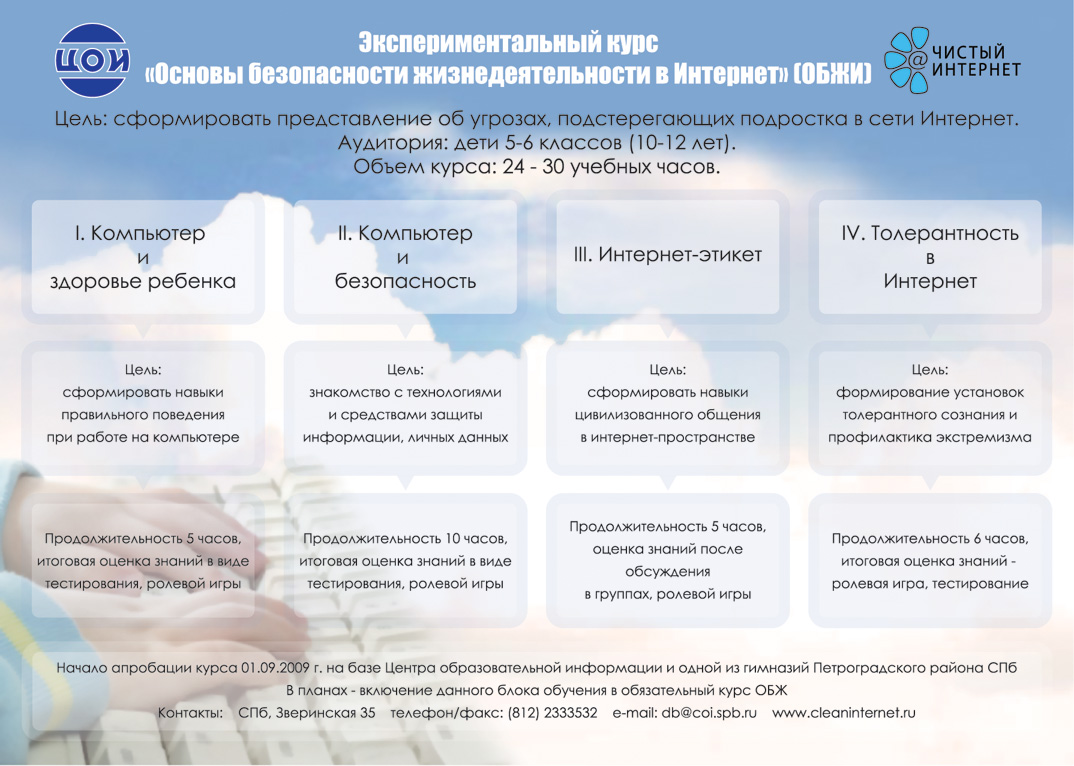 Были разработаны и выпущены методические рекомендации для учителей. Второй этап проекта (2012-14 года)В 2012 году курс был адаптирован для 3-4 классов с переработкой и добавлением нескольких разделов. Возникла идея о возможном ведении данного курса в рамках внеурочной деятельности (10 часов во второй половине дня).Была проведена  апробация курса  в 85 гимназии Петроградского района Санкт-Петербурга. Есть заинтересованность в данной программе в нескольких ОУ из других регионов РФ (Челябинская область, Барнаул, Саха-Якутия) Разработан проект макета рабочей тетради по курсу ОБЖИ для учащихся 3-4 классов. Данное учебное пособие объединяет  необходимую теоретическую информацию с проверочными вопросами, необходимыми как для самоконтроля учащихся, так и для проведения уроков курса ОБЖИ. В данный момент ведется адаптация рабочей тетради к подходам,  используемым при реализации ФГОС НООПроводятся обучающие семинары для учителей Санкт-Петербурга. Подобные семинары проводятся с 2008 года, как для учителей нашего города,  так и других регионов РФ. Третий этап проекта (перспективы)	Планируется создать мультимедийное интерактивное пособие для учащихся ОБЖИ для 3-4 классов (при наличии соответствующего финансирования). Данное пособие позволило бы наглядно показать ребятам те опасные моменты, которые возникают при бесконтрольном и неумелом использовании сети Интернет, а использование интерактивных технологий даст необходимый образовательный эффект. Представленные материалыМетодичка  (2010 год)Программа курсаПроект макета рабочей тетради по курсу ОБЖИ для учащихся 3-4 классов